Handleiding overgang van InfoWeb naar Zermelo 3InleidingVanaf het nieuwe schooljaar zal InfoWeb vervangen gaan worden door Zermelo 3. Deze handleiding beschrijft het gebruik van Zermelo 3 voor het bekijken van de roosters van leerling.Inloggen Volg de hier onderstaande stappen voor het inloggen op Zermelo:!! Het kan zijn dat, bij gebruik van IE, het beeld blijft bewegen. Bij gebruik van Chrome is dat niet het gevalTabblad Home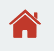 Het tabblad Home bestaat uit de volgende menuopties:WelkomMijn roosterMijn lessenWelkomDe menuoptie Welkom is de beginpagina: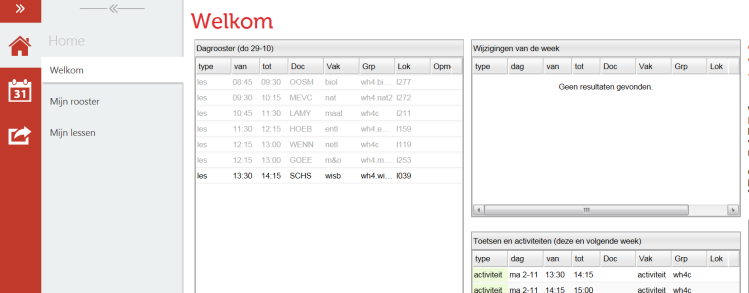 Hierop staan het dagrooster, wijzigingen van de, week, mededelingen en toetsen en activiteiten voor deze en komende week. De volgende dingen zijn te zien:Mijn roosterDe menuoptie Mijn rooster geeft een rasterweergave van het eigen rooster: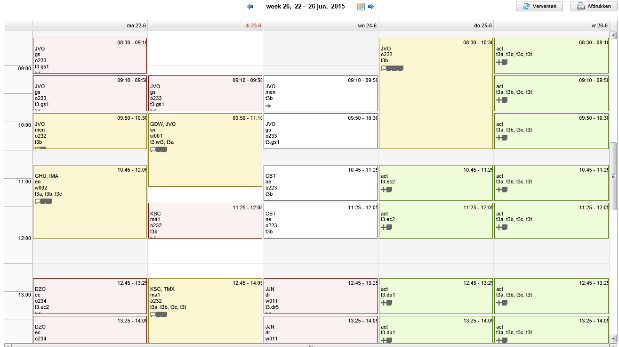 Op alle vakken kan geklikt worden voor meer informatie over het lesuur. Met de pijltjes kan voor een andere week worden gekozen.De volgende dingen zijn te zien:Mijn lessenDe menuoptie Mijn lessen geeft een lijstweergave van het eigen rooster: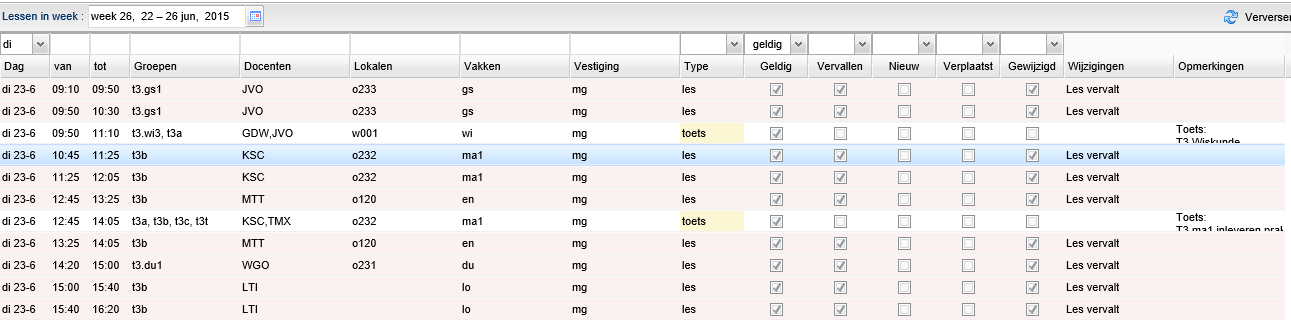 Het scherm opent zich standaard in de huidige week op de huidige dag (in dit geval dinsdag). Klik op  om een andere week te kiezen. Boven de kolom Dag kan een andere dag geselecteerd worden.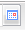 Tabblad Roosters 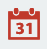 Het tabblad Roosters bestaat uit de volgende menuopties:AfsprakenRoosteroverzichtenAfsprakenDe menuoptie Afspraken geeft een lijstweergave weer van alle afspraken in de school: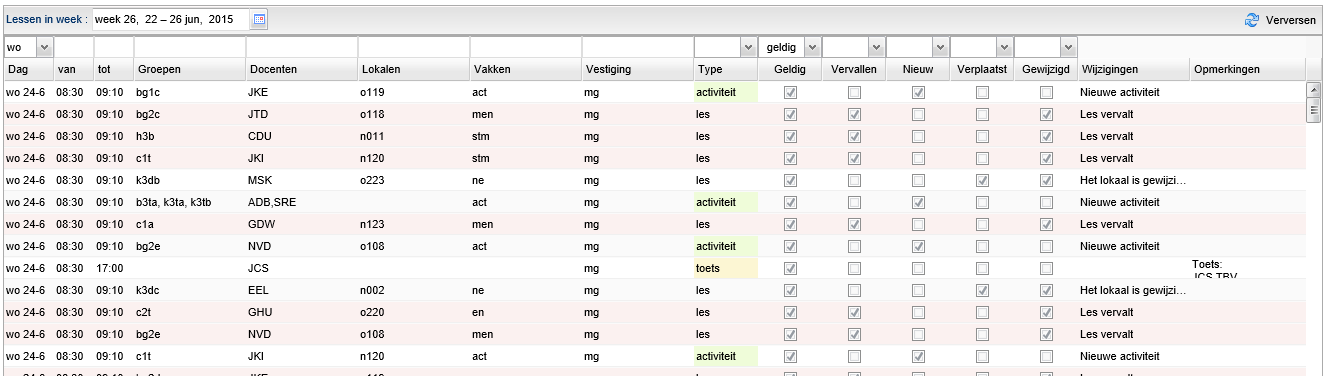 Het scherm opent zich standaard in de huidige week op de huidige dag. Klik op  om een andere week te kiezen. Boven de kolom Dag kan een andere dag geselecteerd worden. Klik boven de kolom Docenten op een afkorting van een docent en alle afspraken op de betreffende dag van de geselecteerde docent worden getoond. Hetzelfde geldt voor groep, lokaal of vak.RoosteroverzichtenDe menuoptie Roosteroverzichten geeft een rasterweergave van het rooster van een gebruiker (docent of leerling), van lesgroepen of van lokalen: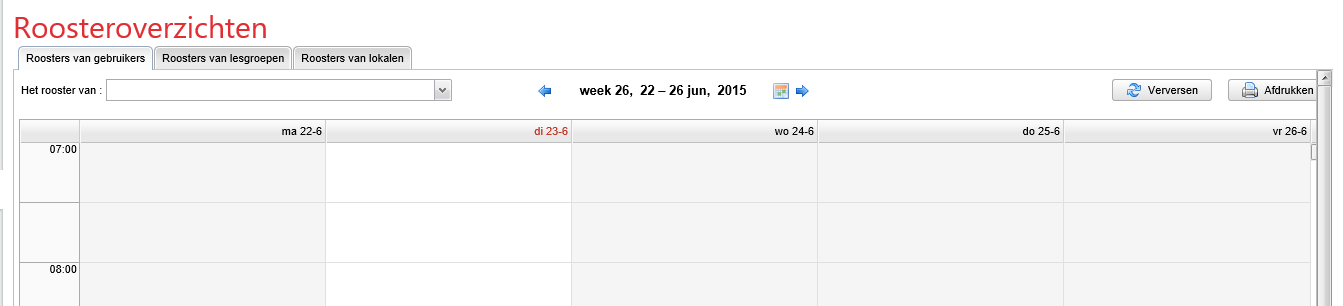 Het scherm opent zich standaard bij Rooster van gebruikers. Eventueel kan met de blauwe pijltjes een andere week geselecteerd worden. Klik op  om een leerling of docent te selecteren. 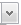 Het is ook mogelijk om te zoeken. Klik hiervoor op  en voer hiervoor de afkorting van de docent in boven veld Code en druk op enter. 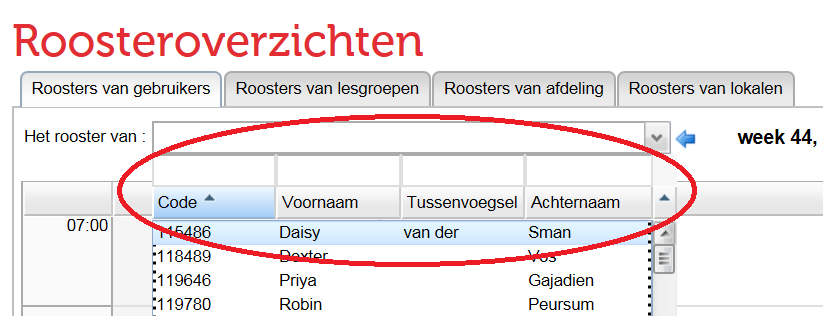 Klik op Roosters van lesgroepen voor het rooster van een klas of lesgroep. Typ of selecteer een klas en het rooster wordt getoond. Eventueel kan met de blauwe pijltjes een andere week geselecteerd worden.Let op!: Ook de lesgroepen van de locatie Westplantsoen zijn voorlopig zichtbaar. Start daarom met zoeken altijd met de letter “p“.Klik op Roosters van afdelingen voor het rooster van een afdeling. Kies eerst voor roosterproject  scp. Kies hierna de afdeling.Let op!: Tik ook hier eerste de letter “ p “.Klik op Roosters  van lokalen voor het rooster van een lokaal. Typ of selecteer een lokaal en het rooster wordt getoond. Eventueel kan met de blauwe pijltjes een andere week geselecteerd worden.Tabblad Koppelingen 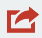 Het tabblad Koppelingen bestaat uit de volgende menuopties:Koppel appKoppel appVolg de hier onderstaande stappen voor het koppelen van de app voor het bekijken van het rooster op de telefoon. Dit moet elk schooljaar gebeuren:Gebruik van de app Onderstaand een opsomming van het gebruik van de app:StapHandelingType http://stanislascollege.zportal.nl/ (er staat ook een link naar het rooster op www.stanislascollege.nl ). Het inlogscherm verschijnt: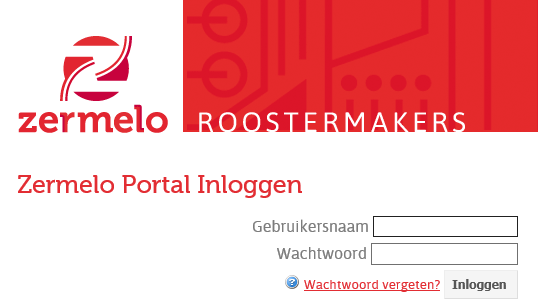 Type in het veld Gebruikersnaam je leerlingnummerType in het veld Wachtwoord leerlingnummer.Bijvoorbeeld: 123456Klik op Inloggen.Wit:Les die plaats heeft gevonden of nog plaats moet vindenGroen:ActiviteitRood:Les die uitvaltGeel:Toets Wit:Les die plaats heeft gevonden of nog plaats moet vindenGroen:ActiviteitRood:Les die uitvaltGeel:ToetsStapHandelingEerst moet de app geïnstalleerd worden. De app Zermelo is te vinden in de App store en bij Google play (Android). Zoek de app op en installeer die op de eigen telefoon. Let op dat je de app met het rode Zermelo icoon kiest!Na het installeren van de app, moet deze nog gekoppeld. Dat gebeurt via de menuoptie Koppel app. Er staat de volgende gegevens:Let op: de code is uniek en wordt steeds opnieuw gegenereerd (niet overnemen van deze handleiding)!Open de app op de telefoon. Het volgende scherm verschijnt: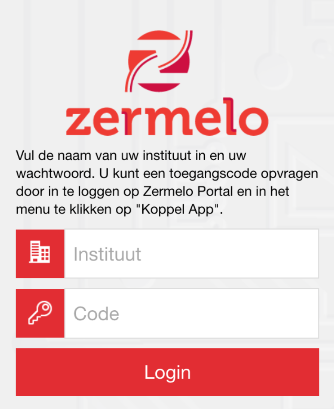 Type in het veld Instituut stanislascollegeType in het veld Code de gegenereerde code bij Koppel app en klik op Login. De app is nu gekoppeld aan het portal van Zermelo. Als de app niet meer gebruikt wordt, kan deze ontkoppeld worden. Klik in de app op  en beantwoord de vraag met OK.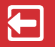 StapHandelingZodra de app wordt geopend, wordt het rooster getoond. Deze is ook te openen via :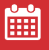 Les vervallen: roodActiviteit gepland: groenLes verplaatst: kader met stippellijnLes gewijzgd: les gemarkeerd met een !Les toegevoegd: les met een + in de celDoor te klikken op een dag, wordt het dagrooster van de betreffende dag getoond. Klik op een les voor meer informatie over een les.Om een mededeling te lezen, klik op .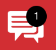 